Муниципальная комиссия по делам несовершеннолетних и защите их прав в городе Нефтеюганске (КДНиЗП) в составе:«О принимаемых мерах по снижению преступлений, совершаемых несовершеннолетними в состоянии алкогольного и наркотического опьянения на территории города Нефтеюганска»Заслушав и обсудив информацию по вопросу, предусмотренному планом работы муниципальной комиссии по делам несовершеннолетних и защите их прав в городе Нефтеюганске, комиссия установила следующее.	В целях предупреждения совершения противоправных действий в отношении несовершеннолетних и несовершеннолетними, правового информирования, пропаганды здорового образа жизни, сотрудниками ОДН ОМВД России по г.Нефтеюганску в образовательных организациях проведено 772 индивидуальных профилактических беседы и 677 лекций на темы: «Здоровый образ жизни», «Дисциплина на улице – залог безопасности», «Ответственность за употребление, хранение наркотических средств и психотропных веществ», «Уголовная и административная ответственность за противоправные деяния», из них 264 направлены на профилактику правонарушений и преступлений, 186 лекций - на предупреждение употребления наркотических средств и психотропных веществ. Сотрудниками ОДН ОМВД России по г. Нефтеюганску выявлено 145 фактов ненадлежащего исполнения родительских обязанностей, по всем законные представители несовершеннолетних привлечены к административной ответственности по ч. 1 ст. 5.35 КоАП РФ, 3 факта реализации алкогольной продукции несовершеннолетним.           В ходе проведения комплекса дополнительных мероприятий в период с 14.02.2022 по 20.02.2022 года организованы рейдовые мероприятия с привлечением социальных работников, представителей МКДНиЗП, Департамента образования и молодёжной политики администрации города, Управления опеки и попечительства администрации города в целях проверки несовершеннолетних, состоящих на профилактическом учете, за совершение преступлений, а также проведения дополнительных профилактических мероприятий с родителями, выявления фактов совершения преступлений в отношении несовершеннолетних. При посещении несовершеннолетних проводились профилактические беседы, направленные на пропаганду здорового образа жизни, несовершеннолетним и их родителям разъяснялась ответственность и последствия за употребление алкогольной продукции и ПАВ, родителям и подросткам доведена информация об уголовной и административной ответственности, а также за совершение противоправных деяний.     	В период с 14.03.2022 по 18.03.2022 года ОМВД России по г. Нефтеюганску организовано и проведено оперативно-профилактическое мероприятие «Здоровье» (далее  - ОПМ «Здоровье»). В ходе проведения ОПМ «Здоровье» проводился ежедневный расчет сил и средств ОМВД России по г. Нефтеюганску, ежесуточно было задействовано 20-24 сотрудника полиции (ОУУП, ОДН, ОР ППСП, ОУР, НОН, СМИ), а также сотрудники Федерального казенного учреждения уголовно–исполнительной инспекции филиала по г. Нефтеюганску. К проведению мероприятия активно привлекались субъекты системы профилактики безнадзорности и правонарушений несовершеннолетних, специалисты МКДНиЗП, врач – нарколог БУ НОКБ «им. Яцкив», социальные педагоги образовательных организаций, специалисты Центра молодежных инициатив, БУ ХМАО – Югры «Нефтеюганский комплексны центр социального обслуживания населения».  Ход данного мероприятия 8 раз освещался в СМИ, в том числе в эфире радиостанций «Милицейская волна» и «Европа+ - Нефтеюганск», кроме того, информация о проведении ОПМ размещена на официальных страницах социальных сетей «Полиция Нефтеюганска». На начало проведения ОПМ «Здоровье» на территории г. Нефтеюганска за совершение различных противоправных деяний состояло 137 несовершеннолетних, из которых за употребление алкогольной продукции - 28 человек, за употребление токсических веществ - 3 несовершеннолетних, за употребление наркотических средств состоит 1 несовершеннолетняя, и 130 законных представителей. За период проведения ОПМ «Здоровье» проверено по месту жительства 114 несовершеннолетних, состоящих на профилактическом учете за употребление алкогольной продукции, токсических веществ и наркотических средств, с каждым проведены профилактические беседы, направленные на пропаганду здорового образа жизни, так же профилактическими беседами охвачено 118 родителей, состоящих на учете ОДН ОМВД России по г. Нефтеюганску; в базу СООП внесено 18 протоколов об административных правонарушениях, предусмотренных ч. 1 ст. 5.35 КоАП РФ, 1 протокол об административном правонарушении по ч. 2.1 ст. 14.16 КоАП РФ. В период ОПМ «Здоровье» охвачено 17 образовательных организаций, расположенных на территории г.Нефтеюганска.Сотрудники ОМВД России по г. Нефтеюганску приняли участие в проведении 158 лекций, 4 Советах профилактики, 4 родительских собраниях. Профилактическими мероприятиями охвачено 2738 несовершеннолетних. Совместно с органом опеки и попечительства проверены несовершеннолетние, находящиеся под опекой. Фактов нарушений законных прав и интересов детей не выявлено. Врачами - наркологами БУ «Нефтеюганская окружная клиническая больница им. Яцкив среди несовершеннолетних пациентов и их родителей, а также в образовательных организациях города распространены тематические публикации, наглядный информационный материал в виде памяток, брошюр, буклетов, блокнотов, содержащих сведения о последствиях вовлечения подростков в употребление алкогольных напитков, наркотических, психотропных, токсических и одурманивающих веществ, по профилактике табакокурения и пропаганде здорового образа жизни на темы: «Осторожно, наркотики», «Осторожно, алкоголь!», «Опасные и запрещенные вещества! - легальные порошки, соли, миксы», «Насвай – экзотический обман», «Как оградить ребенка от алкоголя и наркотиков», всего распространено 750 штук. В образовательных организациях наркологами проведены профилактические беседы, классные часы: «Оставайся на линии жизни», «О вреде табачных изделий, спиртосодержащих напитках, о недопущении совершения правонарушений в алкогольном и наркотическом опьянении», «Причины приобщения к алкоголю», «Профилактика употребления ПАВ, в том числе электронных сигарет», «Ответственность несовершеннолетних за преступления в сфере незаконного оборота наркотических и психотропных веществ», «Осторожно, сниффинг. Вся правда о синтетических наркотиках», «Энергетики – зло», «О распространении ВИЧ – инфекции в РФ», «Выбор за тобой», «Быть здоровым модно, классно, стильно!». В течение оперативно-профилактического мероприятия сотрудниками ОМВД России по г. Нефтеюганску совместно со специалистами Центра молодежных инициатив проводились консультации для родителей, родительские собрания с рассмотрением вопросов: «Семейный кодекс здоровья», «Привычки формируют личность ребенка», «Здоровый образ жизни», «Роль семьи в формировании здорового образа жизни».В период с 14.03.2022 по 18.03.2022 года выявлен факт реализации алкогольной продукции несовершеннолетней. В ходе проведения мероприятия сотрудниками всех служб и подразделений осуществлялись проверки мест массового пребывания граждан, особое внимание уделялось местам возможного пребывания несовершеннолетних, за период ОПМ «Здоровье» проверено 116 мест концентрации несовершеннолетних, в результате совершение несовершеннолетними преступлений, а также в отношении них, не допущено.       	  В течение оперативно-профилактического мероприятия сотрудниками ОМВД России по г. Нефтеюганску совместно со специалистами Центра молодежных инициатив проводились консультации для родителей, родительские собрания «Семейный кодекс здоровья», «Привычки формируют личность ребенка», «Здоровый образ жизни», «Роль семьи в формировании здорового образа жизни». В период с 14.04.2022 по 22.04.2022 года при проведении оперативно – профилактического мероприятия «Твой выбор» выявлен факт реализации алкогольной продукции несовершеннолетней, а именно:-в магазине «Оксана», расположенном по адресу г. Нефтеюганск, 16-5, продавец магазина реализовал 3 бутылки пива «GARAG», емкостью 0,45 л, 4,6 % содержания алкоголя, в стеклянной таре.          За текущий период 2022 года несовершеннолетними, находящимися в состоянии алкогольного либо наркотического опьянения, преступления не совершались.           В целях профилактики недопущения совершения преступлений и административных правонарушений несовершеннолетними, организации проведения профилактической работы, за период 2022 года на профилактический учет ОДН ОМВД России по г.Нефтеюганску поставлено 31 несовершеннолетних, из них 7 за употребление алкогольной продукции (аналогичный период прошлого года - 31 подросток), по состоянию на 01.05.2022 на профилактическом учете в ОДН ОМВД России по г.Нефтеюганску состоит 141 несовершеннолетний.В целях профилактики употребления алкогольной продукции и наркотических веществ, в планы воспитательной работы образовательных организаций на 2021 – 2022 учебный год включены мероприятия, направленные на:-формирование у  несовершеннолетних умений и навыков, позволяющих снизить риск приобщения к спиртным напиткам и употреблению наркотических веществ;-формирование здоровой установки и навыков ответственного поведения, снижающих вероятность приобщения зависимости;-повышение самооценки учащихся, развитие эмоциональной сферы;-формирование социального окружения (объединение подростков в группы, в которых созданы условия для самовыражения и общения со сверстниками) как альтернативы употребления алкоголя, наркотических веществ. Образовательные организации, взаимодействуя с учреждениями и организациями, участвующими в профилактике алкогольной, наркотической и токсической зависимости, активно пропагандируют здоровый образ жизни среди учащихся, проводят круглые столы по теме: «Профилактика употребления алкогольных напитков, ПАВ, токсикомании» с приглашением специалистов отдела по профилактике правонарушений и связям с правоохранительными органами администрации города, беседы с учащимися 6-11 классов по теме: «Практика применения законодательства о противодействии наркомании, употребления алкоголя, табакокурения, употребления и распространения психотропных и одурманивающих веществ, негативные последствия», с приглашением инспекторов ОДН ОМВД России по городу Нефтеюганску; организуют показ видеоролика «Влияние алкоголя на здоровье человека» среди 5-11 классов, проводят лекции на тему: «Последствия употребления алкоголя и наркотических веществ», а так же профилактические беседы: «Я за здоровый образ жизни!!!», «Мы и наше здоровье», «Твое здоровье в твоих руках»; выставки рисунков «Наш выбор – здоровый образ жизни!». С целью пропаганды здорового образа жизни, предупреждения употребления несовершеннолетними алкогольных напитков, наркотических, выявления и пресечения фактов вовлечения подростков в совершение антиобщественных действий среди учащихся образовательных организаций проведены мероприятия, такие как: акции, классные часы, информационные часы, фото выставки, встречи. Оформлены тематические стенды: «Твое здоровье в твоих руках», «Учусь говорить НЕТ», «Вредные привычки». Для учащихся организованы встречи  с медицинскими работниками, направленные на  формирование здорового образа жизни, профилактику вредных привычек.Для старшеклассников продемонстрирован видеоролик «Вред употребления наркотических веществ» о пагубности и безысходности пути, избранного наркоманом в юном возврате, о его безразличии к происходящему вокруг, отсутствии интереса к жизни. Важную роль в профилактике вредных привычек выполняет просветительская работа родителей (законных представителей). Просвещение родителей осуществляется через родительские лектории, всеобучи, общешкольные и классные родительские собрания. Мотив употребления алкоголя несовершеннолетними обусловлен желанием стать взрослее, самоутвердиться, обозначить социально-групповую принадлежность, наладить коммуникации, которые указывают на существование социально-психологических барьеров. В связи с этим, обусловлена важность организации психологических тренингов, семинаров, деловых игр на преодоление коммуникативных трудностей и развитие общительности. Проведены тренинги: «Профилактика психоактивных веществ, «Стили принятия решений», упражнения «Тихая дискуссия», «Профилактика употребления алкогольной продукции, наркотических веществ», «Навыки коммуникации», «Умей сказать «Нет»; дискуссионные площадки «Скажи «Нет!» вредным привычкам».Мероприятия проведены с заранее запланированными ошибками, мифами об алкогольных, наркотических проблемах и стереотипах, участники ознакомлены с наркотическими свойствами алкоголя, наркотиков, которые оказывают разрушающее воздействие на психику человека. Профилактическая работа проводится с приглашением специалистов БУ ХМАО – Югры «Центр общественного здоровья и медицинской профилактики» филиал в городе Нефтеюганске, сотрудников Отделения по делам несовершеннолетних ОМВД России по городу Нефтеюганску.Общее количество участников мероприятий составило 13450 человека.В Индустриальном институте (филиале) федерального государственного бюджетного образовательного учреждения высшего образования «Югорский государственный университет» (далее - ИндИ (филиале) ФГБОУ ВО «ЮГУ») на постоянной основе проводится работа по профилактике преступлений и правонарушений, принимаются необходимые меры к снижению уровня подростковой преступности, в том числе с участием представителей ОМВД России по г.Нефтеюганску, а именно: классные часы, беседы с обучающимися, выступления сотрудников ОУР, ОГИБДД ОМВД России по г.Нефтеюганску, регулярные встречи с инспектором ОДН ОМВД России по г.Нефтеюганску, медицинскими работниками бюджетного учреждения Ханты-Мансийского автономного округа - Югры «Нефтеюганская окружная больница им. В.И. Яцкив»,участие инспектора ОДН ОМВД России по г.Нефтеюганску в заседаниях Совета профилактики, выступления инспекторов на родительских собраниях с обсуждением темы: «Профилактика правонарушений и преступлений. Ответственность». В ИндИ (филиале) ФГБОУ ВО «ЮГУ» с обучающимися, состоящими на профилактических учетах, проводится индивидуальная работа по профилактике правонарушений и преступлений.Кроме того, в ИндИ (филиале) ФГБОУ ВО «ЮГУ» организовано информирование несовершеннолетних обучающихся, родителей (законных представителей) о правилах безопасного поведения несовершеннолетних, а также размещение на сайте, в официальных группах в социальных сетях постоянно действующей рубрики по предупреждению употребления наркотических средств, психоактивных веществ в подростковой и молодежной среде. 	В ИндИ (филиале) ФГБОУ ВО «ЮГУ» случаев совершения обучающимися преступлений в состоянии алкогольного и наркотического опьянения не установлено.Основными формами работы по профилактике правонарушений и формированию законопослушного поведения среди несовершеннолетних автономного учреждения профессионального образования Ханты-Мансийского автономного округа – Югры «Нефтеюганский политехнический колледж» являются:	-изучение особенностей личности обучающихся, занятия по коррекции их поведения (диагностика СОП);	-организация внеурочной занятости;	-консультации для обучающихся и их родителей;	-индивидуальные или групповые профилактические беседы с обучающимися и родителями;	-вовлечение обучающихся в социально значимую деятельность, спортивные секции, кружки, участие в культурно-массовых мероприятиях;	-актуализация информации на официальном сайте колледжа и социальных сетях по профилактике недопущения совершения преступлений и правонарушений среди несовершеннолетних обучающихся или в отношении них.На базе колледжа реализуется воспитательная программа по профилактике вредных привычек, наркомании, алкоголизма, ПАВ, «НЕзавимость», целью которой является создание комплексной системы мер, направленной на формирование и укрепление эмоционально - волевой сферы студентов, развитие навыков безопасного поведения в ситуациях, связанных с риском вовлечения в употребление психоактивных веществ, профилактику правонарушений и преступлений, асоциальных явлений в молодежной среде.В целях недопущения  преступлений, совершаемых несовершеннолетними в состоянии алкогольного и наркотического опьянения на территории города Нефтеюганска, комиссия постановляет:1.Департаменту образования и молодежной политики администрации города, индустриальному институту (филиал) федерального государственного бюджетного образовательного учреждения высшего профессионального образования «Югорский государственный университет»,  Автономному учреждению профессионального образования «Нефтеюганский политехнический колледж», Казенному общеобразовательному учреждению ХМАО – Югры для обучающихся и воспитанников с ограниченными возможностями здоровья «Нефтеюганская школа – интернат для обучающихся с ограниченными возможностями здоровья»: продолжить практику закрепления за несовершеннолетними, состоящими на профилактических учетах, наставников их числа педагогических работников, в том числе на период летних каникул.Срок: постоянно. Председательствующий                                                                          А.В.Ченцов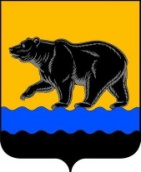 Муниципальное образование  город НефтеюганскМУНИЦИПАЛЬНАЯ КОМИССИЯ ПО ДЕЛАМ НЕСОВЕРШЕННОЛЕТНИХ И ЗАЩИТЕ ИХ ПРАВ В ГОРОДЕ НЕФТЕЮГАНСКЕ9 мкрн., д. 29, г.Нефтеюганск,Ханты-Мансийский  автономный округ - Югра(Тюменская область), 628303Телефон: 22-73-72, факс: 23-75-52, 23-77-62E-mail: KDN@admugansk.ruМуниципальное образование  город НефтеюганскМУНИЦИПАЛЬНАЯ КОМИССИЯ ПО ДЕЛАМ НЕСОВЕРШЕННОЛЕТНИХ И ЗАЩИТЕ ИХ ПРАВ В ГОРОДЕ НЕФТЕЮГАНСКЕ9 мкрн., д. 29, г.Нефтеюганск,Ханты-Мансийский  автономный округ - Югра(Тюменская область), 628303Телефон: 22-73-72, факс: 23-75-52, 23-77-62E-mail: KDN@admugansk.ruМуниципальное образование  город НефтеюганскМУНИЦИПАЛЬНАЯ КОМИССИЯ ПО ДЕЛАМ НЕСОВЕРШЕННОЛЕТНИХ И ЗАЩИТЕ ИХ ПРАВ В ГОРОДЕ НЕФТЕЮГАНСКЕ9 мкрн., д. 29, г.Нефтеюганск,Ханты-Мансийский  автономный округ - Югра(Тюменская область), 628303Телефон: 22-73-72, факс: 23-75-52, 23-77-62E-mail: KDN@admugansk.ruМуниципальное образование  город НефтеюганскМУНИЦИПАЛЬНАЯ КОМИССИЯ ПО ДЕЛАМ НЕСОВЕРШЕННОЛЕТНИХ И ЗАЩИТЕ ИХ ПРАВ В ГОРОДЕ НЕФТЕЮГАНСКЕ9 мкрн., д. 29, г.Нефтеюганск,Ханты-Мансийский  автономный округ - Югра(Тюменская область), 628303Телефон: 22-73-72, факс: 23-75-52, 23-77-62E-mail: KDN@admugansk.ruМуниципальное образование  город НефтеюганскМУНИЦИПАЛЬНАЯ КОМИССИЯ ПО ДЕЛАМ НЕСОВЕРШЕННОЛЕТНИХ И ЗАЩИТЕ ИХ ПРАВ В ГОРОДЕ НЕФТЕЮГАНСКЕ9 мкрн., д. 29, г.Нефтеюганск,Ханты-Мансийский  автономный округ - Югра(Тюменская область), 628303Телефон: 22-73-72, факс: 23-75-52, 23-77-62E-mail: KDN@admugansk.ruМуниципальное образование  город НефтеюганскМУНИЦИПАЛЬНАЯ КОМИССИЯ ПО ДЕЛАМ НЕСОВЕРШЕННОЛЕТНИХ И ЗАЩИТЕ ИХ ПРАВ В ГОРОДЕ НЕФТЕЮГАНСКЕ9 мкрн., д. 29, г.Нефтеюганск,Ханты-Мансийский  автономный округ - Югра(Тюменская область), 628303Телефон: 22-73-72, факс: 23-75-52, 23-77-62E-mail: KDN@admugansk.ruСубъектам системы профилактики безнадзорности и правонарушений несовершеннолетнихПОСТАНОВЛЕНИЕ№ 18 от 26.05.2022ПОСТАНОВЛЕНИЕ№ 18 от 26.05.2022ПОСТАНОВЛЕНИЕ№ 18 от 26.05.2022ПредседательствующийОтветственный секретарьА.В.Ченцов, заместитель председателя комиссии по делам несовершеннолетних и защите их прав в городе НефтеюганскеЕ.П.Герасимова, специалист-эксперт отдела по организации деятельности комиссии по делам несовершеннолетних и защите их прав администрации городаПрисутствовали члены КДНАнанина Наталья Николаевна, Андреевский Денис Александрович, Брюханова Галина Антоновна,  Волкова Любовь Сергеевна, Поливенко Наталья Николаевна, Полыгалова Наталья Викторовна, Русс Мария Николаевна, Смирнова Наталья Валерьевна, Тернопольченко Анна Викторовна  Отсутствовали члены КДНКузнецов Виктор Васильевич, Кузнецов Игорь Николаевич, Филинова Наталья Владимировна,  Хвальчев Александр Юрьевич, Шипачева Ирина Александровна, Шиханихина Светлана Владимировна[SIGNERSTAMP1]